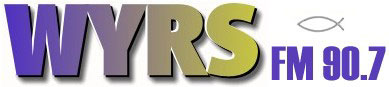 SundaysSALEM RADIO NEWS airs at the top of most hours.Effective 03/24/24SALEM RADIO NEWS airs at the top of most hours.TimeProgram AiredHost/Producer12:00 midUnshackledPacific Garden Mission12:30 amMusic Til DawnVCY America6:06 amMission Network News/HeartbeatMNN / Salv Army6:09 amScripture with A. ScourbyScripture Reading / WYRS6:31 amWords of LifeSalvation Army6:45 amTalk Around TownBob Wick7:00 amFriends of Israel/Love Worth FindingFOI/Adrian Rogers8:00 amSacred HourNancy Wick9:00 amSing for JoySt. Olaf College9:30 am VOM Radio WeekendVOM10:00 amPsalm 95National Christian Choir11:00 amMoody ChurchPastor Philip Miller12:00 pmThe Lutheran HourLutheran Hour Ministries12:30 pmRenewing Your Mind (Lord’s Day)Ligonier1:00 pmRadio Theater/Lamplighter TheatreFOTF/LLT2:00 pmWeekendFocus on the Family3:00 pmChosen People MinistriesChosen People Ministries3:30 pmSing for JoySt. Olaf College4:00 pmPsalm 95National Christian Choir5:00 pmLove Worth FindingAdrian Rogers5:30 pmRenewing Your Mind (Lord’s Day)Ligonier6:00 pmThe Lutheran HourLutheran Hour Ministries6:30 pmScripture with A. ScourbyScripture reading / WYRS6:45 pmWords of LifeSalvation Army7:00 pmMoody ChurchPastor Philip Miller8:00 pmHymnsLocal10:00 pmUnshackledPacific Garden Mission10:30 pmSongs in the NightDr. Erwin Lutzer11:03 pmScripture with A. ScourbyScripture reading / WYRS11:19 pmSacred HourNancy Wick